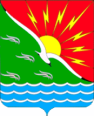 СОВЕТ ДЕПУТАТОВМУНИЦИПАЛЬНОГО ОБРАЗОВАНИЯЭНЕРГЕТИКСКИЙ ПОССОВЕТ НОВООРСКОГО РАЙОНА ОРЕНБУРГСКОЙ ОБЛАСТИЧЕТВЕРТЫЙ СОЗЫВР Е Ш Е Н И Е15.10.2020                          п. Энергетик                                   № 10О внесении изменений и дополнений в решение Совета депутатов муниципального образования Энергетикский поссовет от 21.08.2019  № 288 «О денежном содержании лиц, замещающих муниципальные должности и должности муниципальной службы, а так же лиц, исполняющих обязанности по техническому обеспечению деятельности администрации муниципального образования Энергетикский поссовет Новоорского района Оренбургской областиРуководствуясь Указом Губернатора Оренбургской области от 28.08.2017 №443-ук (в редакции Указов Губернатора Оренбургской области от 02.11.2017 № 556-ук, от 28.09.2018 № 528-ук, от 10.09.2019 № 421-ук, от 06.08.2020 № 378- ук), пунктом 4 статьи 86 и статьей 136 Бюджетного кодекса Российской Федерации, статьями 22, 27 Устава муниципального образования Энергетикский поссовет Новоорского района Оренбургской области, Совет депутатов муниципального образования Энергетикский поссовет Новоорского района Оренбургской области,Р Е Ш И Л:1. Внести изменения и дополнения в решение Совета депутатов  муниципального образования Энергетикский поссовет от 21.08.2019  № 288 «О денежном содержании лиц, замещающих муниципальные должности и должности муниципальной службы, а так же лиц, исполняющих обязанности по техническому обеспечению деятельности администрации муниципального образования Энергетикский поссовет Новоорского района Оренбургской области» (далее по тексту Решение) следующего содержания:    1.1 Приложение № 2 к Решению, изложить в новой редакции, согласно приложению №1.    1.2 Приложение № 6 к Решению, изложить в новой редакции, согласно приложению № 2.     2. Настоящее решение вступает в силу с момента подписания и распространяет свое действие на правоотношения возникшие  с 01.10.2020.     3. Настоящее решение подлежит обнародованию и  размещению на официальном сайте сети «Интернет» администрации муниципального образования Энергетикский поссовет Новоорского района Оренбургской области www.energetik56.ru.     4. Контроль за исполнением решения возложить на комиссию  по  бюджету, экономике, поселковому хозяйству и муниципальной собственности.Приложение № 1к решению Совета депутатов муниципального образования  Энергетикский поссовет «О внесении изменений  и дополнений в решение  Совета депутатов  муниципального образования  Энергетикский поссовет  от 21.08.2019 года № 288 «О денежном содержании лиц, замещающих  муниципальные должности и должности  муниципальной службы, а так же лиц, исполняющих обязанности по техническому обеспечению  деятельности администрации муниципального  образования Энергетикский поссовет  Новоорского района Оренбургской области» от 15.10.2020 № 10Предельные размерыдолжностных окладов лиц замещающих муниципальные должности  и должности муниципальной службы в муниципальном образовании Энергетикский поссовет Новоорского района Оренбургской областиПриложение № 2к решению Совета депутатов муниципального образования  Энергетикский поссовет «О внесении изменений  и дополнений в решение  Совета депутатов  муниципального образования  Энергетикский поссовет  от 21.08.2019 года № 288 «О денежном содержании лиц, замещающих  муниципальные должности и должности  муниципальной службы, а так же лиц, исполняющих обязанности по техническому обеспечению  деятельности администрации муниципального  образования Энергетикский поссовет  Новоорского района Оренбургской области» от 15.10.2020 № 10Предельные размерыдолжностных окладов лиц, исполняющих обязанности по техническому обеспечению деятельности администрацииПредседатель Совета депутатов                           муниципального образования                              Энергетикский поссовет                                       ________________    М.В. Логунцова                        Исполняющий полномочия главы муниципального образования Энергетикский поссовет  ______________  Е.В. Якунин                                                                                        Наименование должностиДолжностной оклад
(руб.)Глава Муниципального образования24 865,00Заместитель главы по социальным вопросам17 934,00Ведущий специалист10 397,00Специалист 1 категории7 278,00Председатель Совета депутатов                           муниципального образования                              Энергетикский поссовет                                       ________________    М.В. Логунцова                        Исполняющий полномочия главы муниципального образования Энергетикский поссовет  ______________  Е.В. Якунин                                                                                        Наименование должностиДолжностной оклад
(руб.)Делопроизводитель5 451,00Водитель6 448,00Председатель Совета депутатов                           муниципального образования                              Энергетикский поссовет                                       ________________    М.В. Логунцова                        Исполняющий полномочия главы муниципального образования Энергетикский поссовет  ______________  Е.В. Якунин                                                                                        